Протоколзаседания общественной комиссии по рассмотрению заявок, отобранных дизайн-проектов общественных территорий для проведения рейтингового голосования в 2018 году в рамках реализации программы «Формирование современной городской среды на 2018-2019 годы».г. Янаул										 14.02.2018г.Присутствовали:Председатель комиссии: Сахратов Р.Ф.Заместитель председателя комиссии: Хабибуллин З.З.Члены комиссии: Вазигатов И.А.,  Файзуллин А.Я., Шараев Н.В.  Секретарь комиссии: Габдуллин И.А.Повестка дня:Рассмотрение заявок, отобранных дизайн-проектов общественных территорий для проведения рейтингового голосования подлежащих благоустройству в 2018 году, в рамках реализации муниципальной программы «Формирование современной городской среды городского поселения город Янаул муниципального района Янаульский район Республики Башкортостан в 2018-2022 годах».Место рассмотрения заявок: - г. Янаул, ул. Маяковского, 14, каб. 6, здание Администрации городского поселения город Янаул муниципального района Янаульский район Республики Башкортостан.Рассмотрение заявок:К утвержденному перечню общественных территорий отобранных к рейтинговому голосованию имеется три заявки от единственного участника ООО «Вертикаль».Визуализация общественных территорий:Реконструкция фонтана в городском парке культуры и отдыха города Янаул Янаульского района Республики Башкортостан.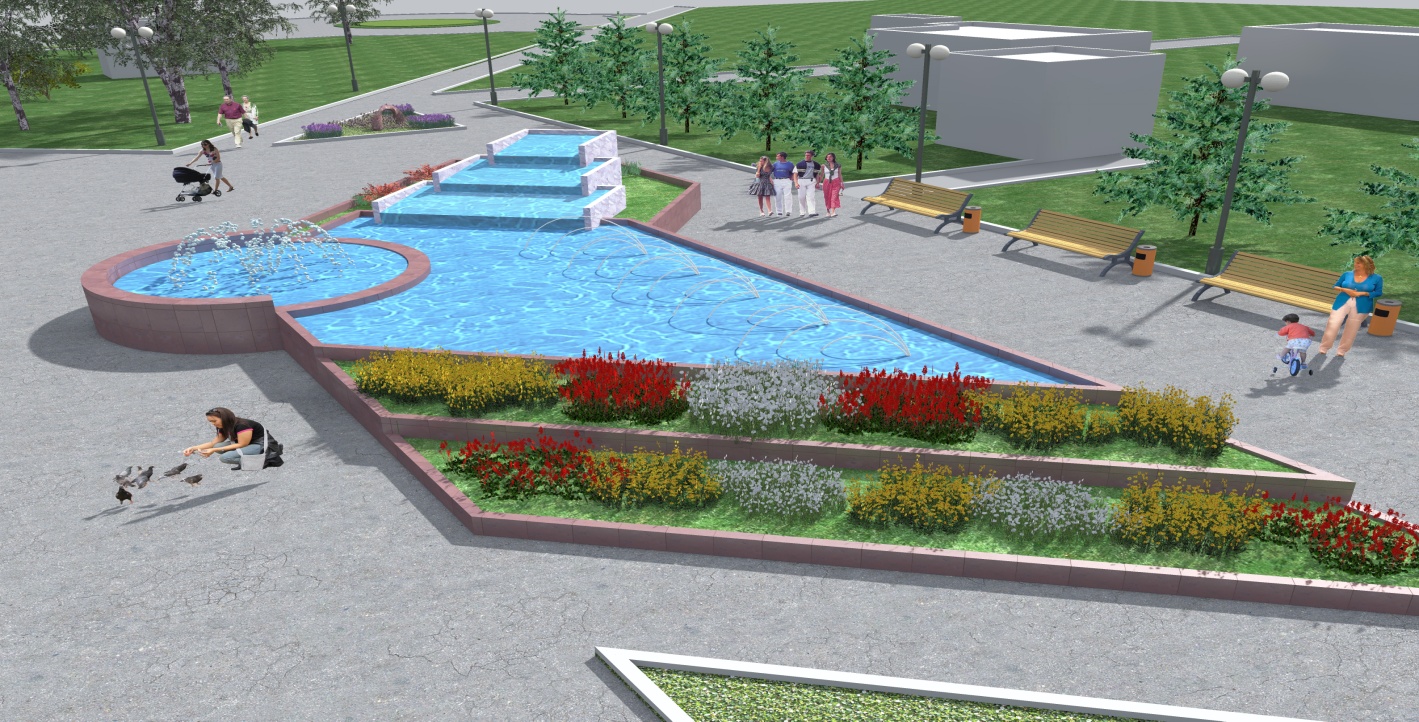 Обустройство велороллерной дорожки в сквере по ул. Некрасова.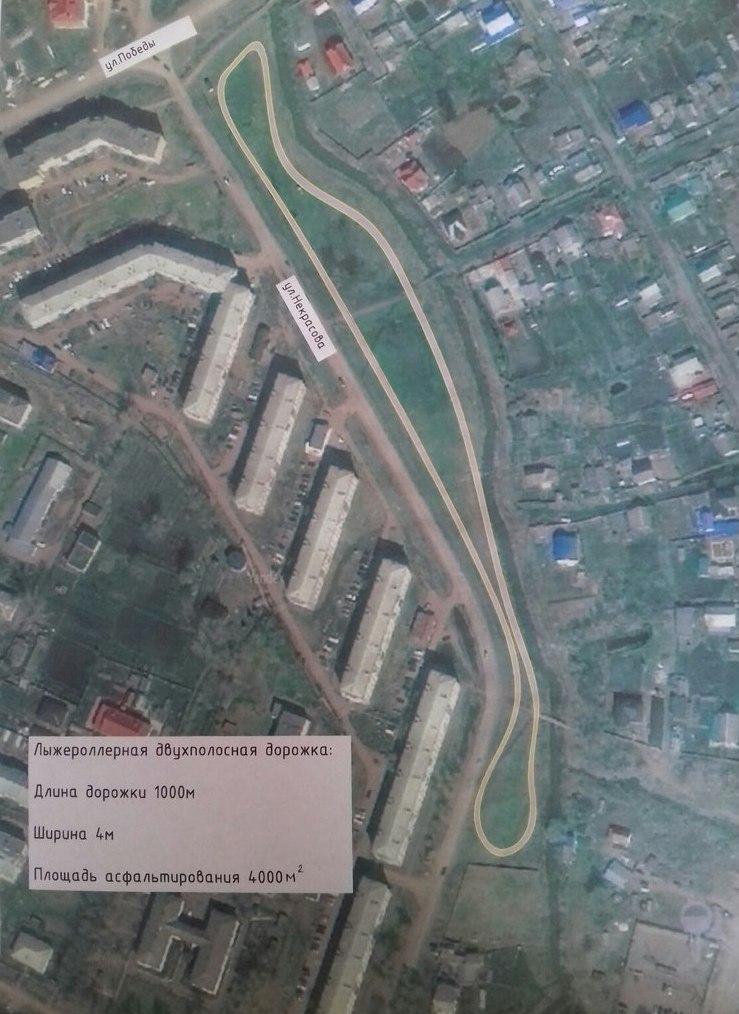 Обустройство сцены на центральной площади города Янаул Республики Башкортостан.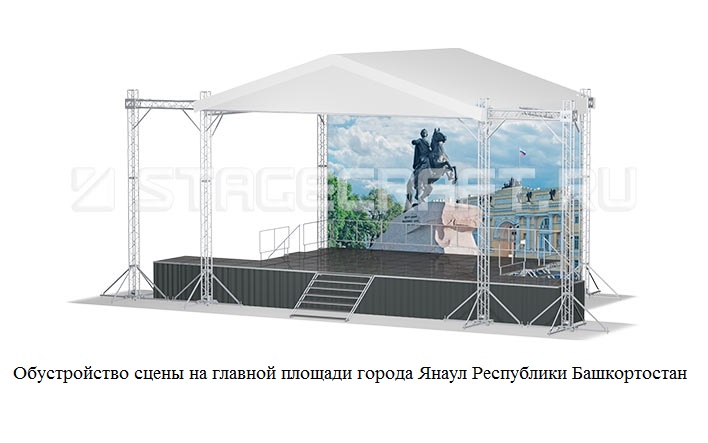 Решение комиссии:Утвердить дизайн-проекты общественных территорий для рейтингового голосования предложенные ООО «Вертикаль».Разместить в СМИ результаты проведенных мероприятий по рассмотрению предложений от жителей города Янаул для включения общественных территорий в рейтинговое голосование. Подписи членов комиссии:                        Председатель комиссии  ________________ Р.Ф. Сахратов              Заместитель председателя _________________З.З. Хабибуллин                       Секретарь комиссии ________________ И.А. Габдуллин